АДМИНИСТРАЦИЯ УССУРИЙСКОГО ГОРОДСКОГО ОКРУГАПРИМОРСКОГО КРАЯПОСТАНОВЛЕНИЕот 5 апреля 2016 г. N 961ОБ УТВЕРЖДЕНИИ ПОЛОЖЕНИЯ О ПОРЯДКЕ СООБЩЕНИЯ ЛИЦАМИ,ЗАМЕЩАЮЩИМИ ДОЛЖНОСТИ МУНИЦИПАЛЬНОЙ СЛУЖБЫ В АДМИНИСТРАЦИИУССУРИЙСКОГО ГОРОДСКОГО ОКРУГА О ВОЗНИКНОВЕНИИ ЛИЧНОЙЗАИНТЕРЕСОВАННОСТИ ПРИ ИСПОЛНЕНИИ ДОЛЖНОСТНЫХОБЯЗАННОСТЕЙ, КОТОРАЯ ПРИВОДИТ ИЛИ МОЖЕТПРИВЕСТИ К КОНФЛИКТУ ИНТЕРЕСОВНа основании Федерального закона от 6 октября 2003 года N 131-ФЗ "Об общих принципах организации местного самоуправления в Российской Федерации", Федерального закона от 25 декабря 2008 года N 273-ФЗ "О противодействии коррупции", Указа Президента Российской Федерации от 22 декабря 2015 года N 650 "О порядке сообщения лицами, замещающими отдельные государственные должности Российской Федерации, должности федеральной государственной службы, и иными лицами о возникновении личной заинтересованности при исполнении должностных обязанностей, которая приводит или может привести к конфликту интересов, и о внесении изменений в некоторые акты Президента Российской Федерации", постановления администрации Уссурийского городского округа от 5 июня 2013 года N 2097-НПА "О признании утратившими силу некоторых правовых актов администрации Уссурийского городского округа и утверждении Положения о Комиссии по соблюдению требований к служебному поведению муниципальных служащих администрации Уссурийского городского округа и урегулированию конфликта интересов в администрации Уссурийского городского округа" постановляет:1. Утвердить Положение о порядке сообщения лицами, замещающими должности муниципальной службы в администрации Уссурийского городского округа о возникновении личной заинтересованности при исполнении должностных обязанностей, которая приводит или может привести к конфликту интересов (далее - Положение) (прилагается).2. Информационно-аналитическому управлению администрации Уссурийского городского округа (Панченко) разместить настоящее постановление на официальном сайте администрации Уссурийского городского округа.Глава администрации Уссурийскогогородского округаЕ.Е.КОРЖУтвержденопостановлениемадминистрацииУссурийскогогородского округаот 05.04.2016 N 961ПОЛОЖЕНИЕО ПОРЯДКЕ СООБЩЕНИЯ ЛИЦАМИ, ЗАМЕЩАЮЩИМИДОЛЖНОСТИ МУНИЦИПАЛЬНОЙ СЛУЖБЫ В АДМИНИСТРАЦИИУССУРИЙСКОГО ГОРОДСКОГО ОКРУГА О ВОЗНИКНОВЕНИИ ЛИЧНОЙЗАИНТЕРЕСОВАННОСТИ ПРИ ИСПОЛНЕНИИ ДОЛЖНОСТНЫХ ОБЯЗАННОСТЕЙ,КОТОРАЯ ПРИВОДИТ ИЛИ МОЖЕТ ПРИВЕСТИ К КОНФЛИКТУ ИНТЕРЕСОВ1. Настоящим Положением определяется порядок сообщения лицами, замещающими должности муниципальной службы в администрации Уссурийского городского округа (далее - муниципальные служащие) о возникновении личной заинтересованности при исполнении должностных обязанностей, которая приводит или может привести к конфликту интересов.2. Муниципальные служащие обязаны в соответствии с законодательством Российской Федерации о противодействии коррупции сообщать, о возникновении личной заинтересованности при исполнении должностных обязанностей, которая приводит или может привести к конфликту интересов, а также принимать меры по предотвращению или урегулированию конфликта интересов.Сообщение оформляется в письменной форме в виде уведомления о возникновении личной заинтересованности при исполнении должностных обязанностей, которая приводит или может привести к конфликту интересов, по форме согласно приложению N 1 к настоящему Положению (далее - уведомление).3. Муниципальные служащие направляют уведомление, не позднее рабочего дня, следующего за днем, когда муниципальному служащему стало известно о возникновении личной заинтересованности, председателю Комиссии по соблюдению требований к служебному поведению муниципальных служащих администрации Уссурийского городского округа и урегулированию конфликта интересов в администрации Уссурийского городского округа, утвержденной постановлением администрации Уссурийского городского округа от 27 января 2020 года N 193 "Об утверждении состава комиссии по соблюдению требований к служебному поведению муниципальных служащих администрации Уссурийского городского округа и урегулированию конфликта интересов в администрации Уссурийского городского округа" (далее - Комиссия).(п. 3 в ред. Постановления администрации Уссурийского городского округа от 23.01.2023 N 90)4. Порядок рассмотрения уведомления определяется положением о Комиссии, утвержденным постановлением администрации Уссурийского городского округа от 5 июня 2013 года N 2097-НПА "О признании утратившими силу некоторых правовых актов администрации Уссурийского городского округа и утверждении Положения о Комиссии по соблюдению требований к служебному поведению муниципальных служащих администрации Уссурийского городского округа и урегулированию конфликта интересов в администрации Уссурийского городского округа".5. Секретарь Комиссии в 7-дневный срок со дня заседания Комиссии направляет копии протокола заседания Комиссии главе Уссурийского городского округа, полностью или в виде выписок из него муниципальному служащему, представителю нанимателя (работодателя), а также по решению Комиссии иным заинтересованным лицам.(в ред. Постановлений администрации Уссурийского городского округа от 15.11.2016 N 3492, от 03.07.2020 N 1443)Приложение N 1к Положениюо порядке сообщениялицами, замещающимидолжности муниципальнойслужбы в администрацииУссурийского городскогоокруга о возникновенииличной заинтересованностипри исполнении должностныхобязанностей, котораяприводит или можетпривести к конфликтуинтересов_________________________(отметка об ознакомлении)                                             Председателю Комиссии                                             по соблюдению требований                                             к служебному поведению                                             муниципальных служащих                                             администрации Уссурийского                                             городского округа и                                             урегулированию конфликта                                             интересов в администрации                                             Уссурийского городского округа                                             от ___________________________                                             ______________________________                                             ______________________________                                             ______________________________                                             (Ф.И.О., замещаемая должность)                                УВЕДОМЛЕНИЕ   о возникновении личной заинтересованности при исполнении должностных  обязанностей, которая приводит или может привести к конфликту интересов    Сообщаю о возникновении у меня личной заинтересованности при исполнениидолжностных  обязанностей,  которая приводит или может привести к конфликтуинтересов (нужное подчеркнуть).    Обстоятельства,    являющиеся    основанием    возникновения     личнойзаинтересованности: __________________________________________________________________________________________________________________________________    Должностные  обязанности,  на  исполнение  которых   влияет  или  можетповлиять личная заинтересованность: _____________________________________________________________________________________________________________________________________________________________________________________________    Предлагаемые  меры  по  предотвращению  или  урегулированию   конфликтаинтересов: ______________________________________________________________________________________________________________________________________________________________________________________________________________________    Намереваюсь (не намереваюсь) лично присутствовать на заседании Комиссиипо  соблюдению  требований  к  служебному  поведению муниципальных служащихадминистрации  Уссурийского  городского  округа  и урегулированию конфликтаинтересов  в  администрации Уссурийского городского округа при рассмотрениинастоящего уведомления (нужное подчеркнуть)."___" ____________ 20__ г. __________________________ _____________________                                  (подпись лица,      (расшифровка подписи)                           направляющего уведомление)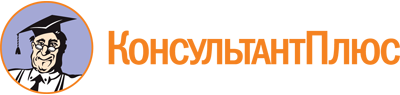 Постановление администрации Уссурийского городского округа от 05.04.2016 N 961
(ред. от 23.01.2023)
"Об утверждении Положения о порядке сообщения лицами, замещающими должности муниципальной службы в администрации Уссурийского городского округа о возникновении личной заинтересованности при исполнении должностных обязанностей, которая приводит или может привести к конфликту интересов"Документ предоставлен КонсультантПлюс

www.consultant.ru

Дата сохранения: 09.03.2023
 Список изменяющих документов(в ред. Постановлений администрацииУссурийского городского округаот 15.11.2016 N 3492, от 03.07.2020 N 1443,от 23.01.2023 N 90)Список изменяющих документов(в ред. Постановлений администрацииУссурийского городского округаот 15.11.2016 N 3492, от 03.07.2020 N 1443,от 23.01.2023 N 90)